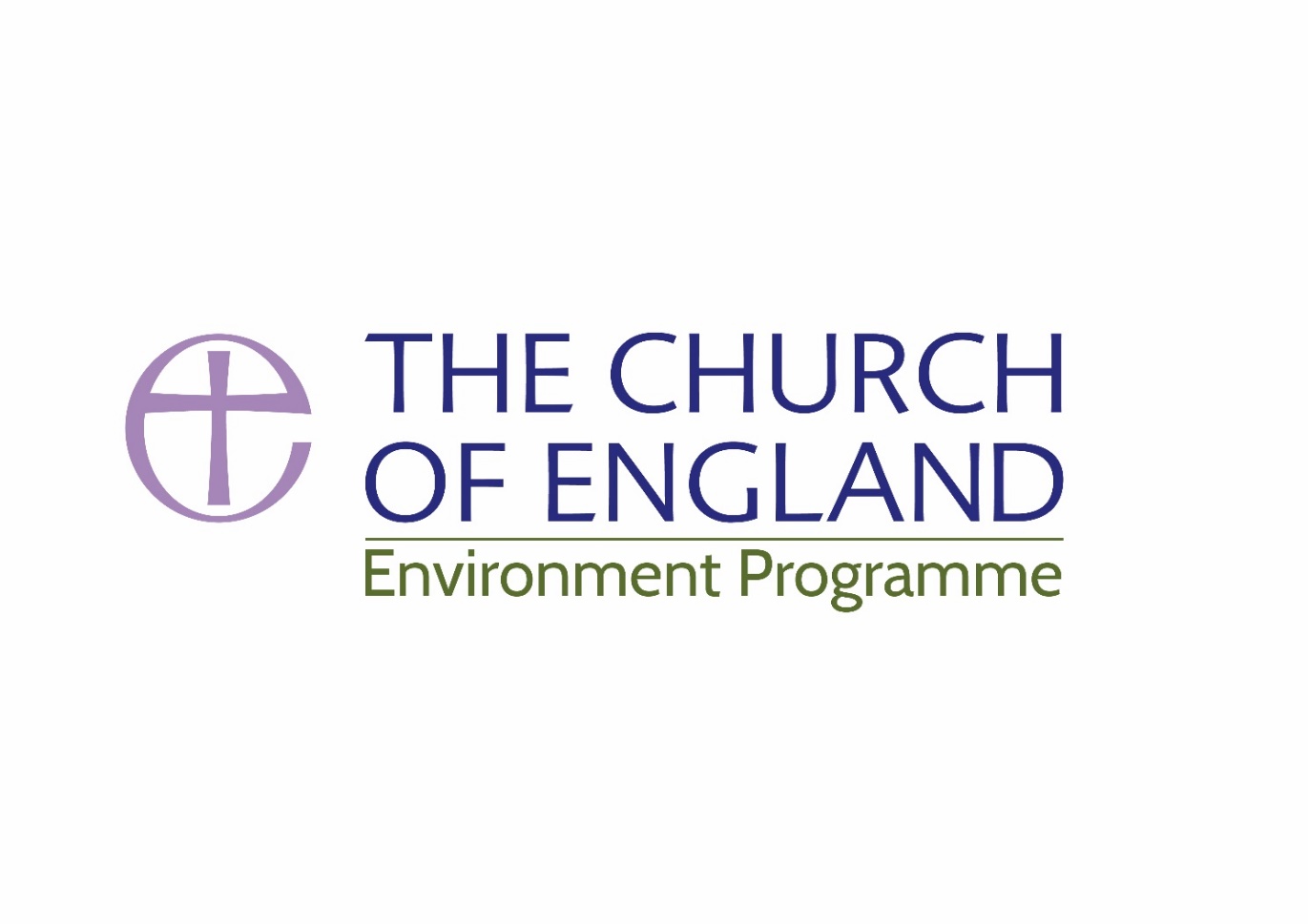 All Age WorshipPROCESSIONAL HYMNThou, whose almighty word chaos and darkness heard, and took their flight;hear us, we humbly pray,and, where the Gospel daysheds not its glorious ray,let there be light!Thou who didst come to bringon thy redeeming winghealing and sight,heal to the sick in mind,sight to the in-ly blind,now to all humankind,let there be light!Spirit of truth and love,life-giving holy Dove,speed forth thy flight!Move on the waters' facebearing the gifts of grace,and, in earth's darkest place,let there be light!Holy and blessèd Three,glorious Trinity,Wisdom, Love, Might;boundless as ocean's tide,rolling in fullest pride,through the world far and wide,let there be light!Minister	In the name of the Father,and of the Son, and of the Holy Spirit.All		AmenThe Lord be with youAll		And also with youThe Spirit of God hovered over the waterAll	And brought life to all creationCome Holy SpiritAll	And renew the face of the earthTHE WELCOME & INTRODUCTIONWe say sorry for the wrong we have done against God and our neighbourMinister	Human sin disfigures the whole creation,Which groans with eager longing for God’s redemption.We confess our sins in penitence and faithWe confess to you our lack of care for the world you have given usLord, have mercyAll		Lord, have mercyMinister	We confess to you our selfishness in not sharing the earth’s bounty fairly.Christ, have mercyAll		Christ, have mercyMinister	We confess to you our failure to proect resources for others.Lord, have mercyAll		Lord, have mercyThe minister declares God’s forgivenessMay the God of Love bring us back to himself, Forgive us our sins, and assure us of his eternal love in Jesus Christ our Lord.AmenThe Special Prayer for the DayCreator God, you made the goodness of the land, the riches of the sea and the rhythm of the seasons;We thank you for the riches of your creation may we cherish and respect this planet and its peoples, through Jesus Christ our Lord. Amen.THE FIRST READING Genesis 4b-15SONGWho made the twinkling stars,The twinkling stars, the twinkling stars?Who made the twinkling stars? Our father God!Who made the birds that fly, the birds that fly, the birds that fly?Who made the birds that fly? Our father God!Who made the rolling sea, the rolling sea, the rolling seaWho made the rolling sea, Our father God!Who made you and me , You and me, You and me?Who made you and me? Our father God!We turn to face the GospelMinister	Hear the Gospel of our Lord Jesus Christaccording to MatthewAll		Glory to you O LordMatthew 6:25-33Minister	This is the Gospel of the LordAll		Praise to you, O ChristPlease sit for the TALK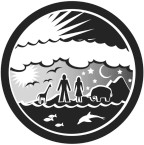 All	We believe and trustin God the FatherWho made the world.We believe  and  trustin his Son, Jesus Christ,who redeemed the world.We believe and trustIn the Holy SpiritWho gives lifeTo the people of God. AmenWe sit or kneel for a TIME OF PRAYERTo the words		‘Lord of creation’We all respond	‘hear our prayer’At the end	Merciful Father,Accept these prayersfor the sake of your sonour saviour Jesus Christ, AmenWe stand for the PEACEMinister	You shall go out with joy and be led back inpeace; the mountains and the hills beforeyou shall burst into song, and all the treesof the field shall clap their hands.The peace of the Lord be always with youAll		And also with you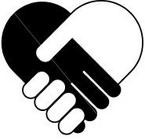 We share the peace with those around us by shakinghands with our neighbour and saying ‘Peace be with you’HYMNDuring which a collection is taken to supportthe work of this Church; the bread and wineare brought to the altar.For the beauty of the earth,For the beauty of the skies,For the love which from our birthOver and around us lies,Refrain	 Lord of all, to thee we raiseThis our sacrifice of praise.For the beauty of each hourOf the day and of the night,Hill and vale, and tree and flower,Sun and moon and stars of light,For the joy of human love,Brother, sister, parent, child,Friends on earth, and friends above,Pleasures pure and undefiled,For each perfect gift of thine,To us all so freely given,Graces human and divine,Flowers of earth and buds of heaven,For thy Church which evermoreLifteth holy hands above,Offering up on every shoreHer pure sacrifice of love.THE EUCHARISTIC PRAYERMinister	Blessed be God, by whose grace creation is renewed, by whose love heaven is opened, by whose mercy we offer our sacrifice of praise. Blessed be God forever.Let us pray (please sit or kneel)The Lord is hereAll		His Spirit is with us.Lift up your hearts.All		We lift them to the Lord.Let us give thanks to the Lord our God.All		It is right to give thanks and praise.Lord of all life, you created the universe,where all living things reflect your glory.You give us this great and beautiful earth,to discover and to cherish.You give us the fish in the sea, the birds of the air,and every plant and tree;the life that sleeps in the winter earth,and awakens again in the spring.You made us all, each wonderfully different,to join with the angelsand sing your praise:All	Holy, holy, holy Lord,	God of power and might,	heaven and earthare full of your glory.Hosanna in the highest.We thank you, loving Father,because, when we turned away,you sent Jesus, your Son.He gave his life for us on the crossand shows us the way to live.Send your Holy Spirit that these giftsof bread and wine may be for usChrist's body and his blood.On the night before he died,when darkness had fallen,Jesus took bread. He gave thanks, broke it,and shared it with his disciples, saying:'This is my body, given for you.Do this to remember me.'After they had eaten, he took the cup of wine,gave thanks, and shared it with his disciples, saying:'This is my blood, poured out for you and for many,for the forgiveness of sins.'So Father, with this bread and this cupwe celebrate his love, his death, his risen life.As you feed us with these gifts, send your Holy Spirit,and change us more and moreto be like Jesus our Saviour.Help us, Father, to love one another,as we look forward to that day when suffering isended, and all creation is gathered in your loving arms.And now with St Michael all your saints we give youglory, through Jesus Christ,in the strength of the Spirit, today and for ever.All		Amen.We say together the Lord’s PrayerOur Father, who art in heaven,hallowed be thy name;thy Kingdom come, thy will be done,on earth as it is in heaven.Give us this day our daily bread.And forgive us our trespasses,as we forgive those who trespass against us,and lead us not into temptation, but deliver us from evil.For thine is the Kingdom,the power and the glory for ever and ever. AmenWe break this bread to share in the body of ChristAll		Though we are many,We are one bodyBecause we all share in one breadEveryone is invited to come to receive a prayer of blessing,or if it is your tradition the bread and wine.If you wish to receive a blessing, please bring this servicesheet forward and bow your head at the altar rail.HYMN DURING COMMUNIONThink of a world with out any flowers,Think of a world without any trees.Think of a sky without any sunshine,Think of the air without any breeze.We thank you Lord, for flowr’s and trees and sunshine,We thank you Lord, and praise your holy name,Think of a world without any animals,Think of a field without any herd,Think of a stream without any fishes,Think of a dawn without any bird.We thank you Lord, for all your living creatures,We thank you Lord, and praise your Holy name.Think of a world without any people,Think of a world with no one living there.Think of a town without any houses,No one to love, and nobody to care.We thank you Lord, for families and friendships,We thank you Lord, and praise your holy name,Prayer after CommunionCreator God, you give seed for us to sow,And bread for us to eat; make us thankful for what wehave received and generous in supplying the needs ofothers so all the world may give you thanks and glory,through Jesus Christ our Lord, Amen.THE BLESSINGMinister		May God the Father who clothes the liliesof the field and feeds the birds of the air,provide us with all we need for life in it’sfullness, AmenMay God the Son, who fed the fivethousand and turned water into wine,feed us with his life and transform us inhis love. Amen.May God the Holy Spirit, who hoveredover the waters of creation and formedthe world from chaos, form us in thelikeness of Christ and renew the face ofthe earth. Amen.And the blessing….The NOTICES are given.FINAL HYMNGreat is thy faithfulness, O God my Father;there is no shadow of turning with thee;thou changest not, thy compassions, they fail not;as thou hast been thou forever will be.Refrain:Great is thy faithfulness! Great is thy faithfulness!Morning by morning new mercies I see;all I have needed thy hand hath provided;great is thy faithfulness, Lord, unto me!Summer and winter and springtime and harvest,sun, moon and stars in their courses abovejoin with all nature in manifold witnessto thy great faithfulness, mercy and love. RefrainPardon for sin and a peace that endureththy own dear presence to cheer and to guide;strength for today and bright hope for tomorrow,blessings all mine, with ten thousand beside! Refrain.Minister	Go in peace to love and serve the LordAll		In the name of Christ, Amen